I. MỤC TIÊU1. Kiến thức: Đánh giá về sự tiếp thu kiến thức của học sinh sau khi học xong các nội dung: dân cư, quần cư, đô thị hóa, các kiểu môi trường trong đới nóng, dân số và sức ép của dân số tới tài nguyên, môi trường.2. Kĩ năng: Vận dụng các kiến thức đã học để nhận xét, đánh giá về tọa độ địa lí các điểm có trên bản đồ. 3.Thái độ: Nghiêm túc trong giờ kiểm tra.Ý thức tự giác chủ động trong học tậpII. MA TRẬN ĐỀ.III. NỘI DUNG ĐỀ KIỂM TRA (đính kèm)I. PHẦN TRẮC NGHIỆM. (5 điểm) Ghi lại chữ cái trước câu trả lời đúng.Câu 1. Dân cư Châu Á chủ yếu thuộc chủng tộc nào trên thế giới?A. Môn-gô-lô-it.	B. Ô-xtra-lô-it	C. Nê-grô-it.	D. Ơ-rô-pê-ô-it.Câu 2. Tại sao diện tích hoang mạc và nửa hoang mạc ở nhiệt đới ngày càng mở rộng?A. Con người trồng rừng, khai hoang. 		B. Khí hậu khắc nghiệt, nắng quanh năm.C. Mất lớp phủ thực vật, khí hậu khắc nghiệt.	D. Đất dễ bị xói mòn, rửa trôi.Câu 3. Mật độ dân số là:A. số dân sinh sống trên một đơn vị diện tích lãnh thổ.B. số diện tích trung bình của một người dân.C. số dân trung bình của các địa phương trong nước.D. số dân trung bình sinh sống trên một đơn vị diện tích lãnh thổ.Câu 4. Đới nóng có mấy kiểu môi trường chính?A. 2.	B. 3.	C. 4.	D. 5.Câu 5. Trên thế giới cây cao su được trồng nhiều nhất ở khu vực nào?A. Trung Phi.	B. Đông Nam Á.	C. Bắc Á.	D. Đông Á.Câu 6. Việt Nam thuộc kiểu khí hậu:A. ôn đới hải dương.	B. xích đạo ẩm.C. nhiệt đới gió mùa.	D. hoang mạc.Câu 7. Giai đoạn 1951-2000, khu vực nào có tỉ lệ gia tăng dân số nhanh nhất?A. Châu Nam Cực	B. Châu Đại Dương.C. Châu Âu.	D. Châu Á.Câu 8. Di dân tự phát sẽ dẫn đến:A. đáp ứng được nhu cầu việc làm.	B. ô nhiễm môi trường.C. đô thị hóa chậm.	D. kinh tế phát triển.Câu 9. Hiện nay, thành phố nào sau đây có dân số đông nhất thế giới?A. Tô-ki-ô.	B. Viên Chăn.	C. Xao Pao – lô.	D. Hà Nội.Câu 10. Căn cứ vào đâu người ta phân chia dân cư trên thế giới thành các chủng tộc?A. Mật độ dân số.	B. Tập quán sinh sống.C. Đặc điểm hình thái.	D. Địa bàn cư trú.Câu 11. Các thành phố lớn ở Châu Á tập trung chủ yếu ở:A. ven biển.	B. khu vực vòng cực bắc.C. khu vực trung tâm lục địa.	D. phía bắc của châu Á.Câu 12. Trên thế giới có bao nhiêu chủng tộc chính?A. 2.	B. 5.	C. 4.	D. 3.Câu 13. Ở môi trường nhiệt đới, khoai được trồng nhiều ở đồng bằng còn sắn được trồng nhiều ở miền núi vì phụ thuộc chính vào yếu tố:A. đất.	B. con người.	C. tập quán.	D. khí hậu.Câu 14. Biện pháp làm giảm sức ép dân số tới tài nguyên môi trường đới nóng là:A. kinh tế chậm phát triển.	B. tăng tỉ lệ gia tăng tự nhiênC. hạn chế thu nhập của người dân.		D. tuyên truyền nâng cao ý thức người dân.Câu 15. Trong môi trường nhiệt đới, dọc vĩ tuyến 50 và vĩ tuyến  200 khu vực nào sẽ có khí hậu khắc nghiệt hơn?A. 50	B. không xác định được.C. 200		D. như nhau.Câu 16. Biểu đồ nhiệt độ, lượng mưa dưới đây là kiểu môi trường: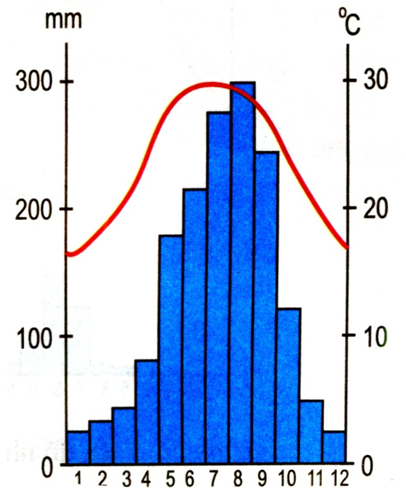 A. xích đạo ẩm.	B. nhiệt đới.được.C. nhiệt đới gió mùa		D. hoang mạc.Câu 17. Nhận xét nào không đúng về biểu đồ?A. Mùa mưa khéo dài từ tháng 5 đến tháng 10.B. Lượng mưa nhiều và quanh năm.C. Biên độ nhiệt năm lớn.D. Nhiệt độ trung bình năm trên 20oC.Câu 18. Ranh giới của môi trường xích đạo ẩm từ:A. chí tuyến bắc đến chí tuyến nam.	B. 50B đến 50N.được.C. chí tuyến bắc đến xích đạo.		D. chí tuyến nam đến xích đạo.Câu 19. Nhận xét nào không đúng về dân số ở đới nóng?A. dân số tăng nhanh gây nhiều hệ quả nghiêm trọng về kinh tế, xã hội, môi trường.B. đới nóng là nơi sinh sống của trên 80% dân số thế giới.C. có hiện tượng bùng nổ dân số từ những năm 60 của thế kỉ XX.D. hiện nay các quốc gia ở đới nóng được quan tâm về dân số.Câu 20. Đô thị nào được mệnh danh là đô thị sạch nhất thế giới?A. Hà Nội.	B. Bắc Kinh	C. Mum bai.	D. Sing-ga-po.II. PHẦN TỰ LUẬN (5 điểm)Câu 1(2 điểm): Tính mật đồ dân số của các quốc gia:Câu 2 (2 điểm): So sánh sự khác nhau về khí hậu giữa môi trường nhiệt đới và môi trường nhiệt đới gió mùa?Câu 3 (1 điểm): Tại sao đất ở vùng nhiệt đới có màu đỏ vàng? ----------- HẾT ----------I. PHẦN TRẮC NGHIỆM. (5 điểm) Ghi lại chữ cái trước câu trả lời đúng.Câu 1. Mật độ dân số là:A. số dân trung bình của các địa phương trong nước.B. số dân sinh sống trên một đơn vị diện tích lãnh thổ.C. số dân trung bình sinh sống trên một đơn vị diện tích lãnh thổ.D. số diện tích trung bình của một người dân.Câu 2. Giai đoạn 1951-2000, khu vực nào có tỉ lệ gia tăng dân số nhanh nhất?A. Châu Á.	B. Châu Âu.C. Châu Nam Cực	D. Châu Đại Dương.Câu 3. Biện pháp làm giảm sức ép dân số tới tài nguyên môi trường đới nóng là:A. tăng tỉ lệ gia tăng tự nhiên.B. tuyên truyền nâng cao ý thức người dân.C. hạn chế thu nhập của người dân.D. kinh tế chậm phát triển.Câu 4. Các thành phố lớn ở Châu Á tập trung chủ yếu ở:A. khu vực trung tâm lục địa.	B. phía bắc của châu Á.C. ven biển.	D. khu vực vòng cực bắc.Câu 5. Hiện nay, thành phố nào sau đây có dân số đông nhất thế giới?A. Tô-ki-ô.	B. Hà Nội.	C. Viên Chăn.	D. Xao Pao – lô.Câu 6. Di dân tự phát sẽ dẫn đến:A. kinh tế phát triển.	B. đáp ứng được nhu cầu việc làm.C. đô thị hóa chậm.	D. ô nhiễm môi trường.Câu 7. Trên thế giới cây cao su được trồng nhiều nhất ở khu vực nào?A. Đông Nam Á	B. Đông Á.	C. Bắc Á.	D. Trung Phi.Câu 8. Đới nóng có mấy kiểu môi trường chính?A. 5	B. 3	C. 4	D. 2Câu 9. Ở môi trường nhiệt đới, khoai được trồng nhiều ở đồng bằng còn sắn được trồng nhiều ở miền núi vì phụ thuộc chính vào yếu tố:A. tập quán.	B. khí hậu.	C. con người.	D. đất.Câu 10. Ranh giới của môi trường xích đạo ẩm từ:A. chí tuyến bắc đến chí tuyến nam.	B. chí tuyến bắc đến xích đạo.C. 50B đến 50N.	D. chí tuyến nam đến xích đạo.Câu 11. Tại sao diện tích hoang mạc và nửa hoang mạc ở nhiệt đới ngày càng mở rộng?A. đất dễ bị xói mòn, rửa trôi.	B. con người trồng rừng, khai hoang.C. khí hậu khắc nghiệt, nắng quanh năm.	D. mất lớp phù thực vật, khí hậu khắc nghiệt.Câu 12. Trong môi trường nhiệt đới, dọc vĩ tuyến 50 và vĩ tuyến  200 khu vực nào sẽ có khí hậu khắc nghiệt hơn?A. Như nhau.	B. 200	C. 50	D. Không xác định được.Câu 13. Dân cư Châu Á chủ yếu thuộc chủng tộc nào trên thế giới?A. Nê-grô-it.	B. Môn-gô-lô-it.	C. Ơ-rô-pê-ô-it.	D. Ô-xtra-lô-itCâu 14. Căn cứ vào đâu người ta phân chia dân cư trên thế giới thành các chủng tộc?A. Đặc điểm hình thái.	B. Tập quán sinh sống.C. Địa bàn cư trú.	D. Mật độ dân số.Câu 15. Đô thị nào được mệnh danh là đô thị sạch nhất thế giới?A. Mum bai.	B. Sing-ga-po.	C. Hà Nội.	D. Bắc KinhCâu 16. Trên thế giới có bao nhiêu chủng tộc chính?A. 4	B. 5	C. 3	D. 2Câu 17. Biểu đồ nhiệt độ, lượng mưa dưới đây là kiểu môi trường:A. nhiệt đới.	B. xích đạo ẩm. C. hoang mạc.	D. nhiệt đới gió mùa.Câu 18. Nhận xét nào không đúng về biểu đồ?A. biên độ nhiệt năm lớn.B. lượng mưa nhiều và quanh năm.C. nhiệt độ trung bình năm trên 20oC.D. Mùa mưa khéo dài từ tháng 5 đến tháng 10.Câu 19. Việt Nam thuộc kiểu khí hậu:A. xích đạo ẩm.	B. nhiệt đới gió mùaC. ôn đới hải dương.	D. hoang mạc.Câu 20. Nhận xét nào không đúng về dân số ở đới nóng?A. Dân số tăng nhanh gây nhiều hệ quả nghiêm trọng về kinh tế, xã hội, môi trường.B. Có hiện tượng bùng nổ dân số từ những năm 60 của thế kỉ XX.C. Hiện nay các quốc gia ở đới nóng được quan tâm về dân số.D. Đới nóng là nơi sinh sống của trên 80% dân số thế giới.II. PHẦN TỰ LUẬN ( 5 điểm )Câu 1(2 điểm): Tính mật đồ dân số của các quốc gia:Câu 2 (2 điểm): So sánh sự khác nhau về khí hậu giữa môi trường nhiệt đới và môi trường nhiệt đới gió mùa?Câu 3 (1 điểm): Tại sao đất ở vùng nhiệt đới có màu đỏ vàng? ----------- HẾT ----------I. PHẦN TRẮC NGHIỆM. (5 điểm) Ghi lại chữ cái trước câu trả lời đúng.Câu 1. Việt Nam thuộc kiểu khí hậu:A. nhiệt đới gió mùa	B. xích đạo ẩm.C. hoang mạc.	D. ôn đới hải dương.Câu 2. Ranh giới của môi trường xích đạo ẩm từ:A. chí tuyến bắc đến chí tuyến nam.	B. chí tuyến bắc đến xích đạo.C. 50B đến 50N.	D. chí tuyến nam đến xích đạo.Câu 3. Trên thế giới có bao nhiêu chủng tộc chính?A. 2	B. 5	C. 3	D. 4Câu 4. Biện pháp làm giảm sức ép dân số tới tài nguyên môi trường đới nóng là:A. tăng tỉ lệ gia tăng tự nhiên.	B. tuyên truyền nâng cao ý thức người dân.C. kinh tế chậm phát triển.	D. hạn chế thu nhập của người dân.Câu 5. Biểu đồ nhiệt độ, lượng mưa dưới đây là kiểu môi trường:A. nhiệt đới.	B. hoang mạc. C. xích đạo ẩm.	D. nhiệt đới gió mùa.Câu 6. Trên thế giới cây cao su được trồng nhiều nhất ở khu vực nào?A. Đông Nam Á		B. Đông Á.	C. Bắc Á.		D. Trung Phi.Câu 7. Dân cư Châu Á chủ yếu thuộc chủng tộc nào trên thế giới?A. Ơ-rô-pê-ô-it.	B. Nê-grô-it.	C. Môn-gô-lô-it.	D. Ô-xtra-lô-itCâu 8. Nhận xét nào không đúng về dân số ở đới nóng?A. Đới nóng là nơi sinh sống của trên 80% dân số thế giới.B. Có hiện tượng bùng nổ dân số từ những năm 60 của thế kỉ XX.C. Hiện nay các quốc gia ở đới nóng được quan tâm về dân số.D. Dân số tăng nhanh gây nhiều hệ quả nghiêm trọng về kinh tế, xã hội, môi trường.Câu 9. Đô thị nào được mệnh danh là đô thị sạch nhất thế giới?A. Sing-ga-po.	B. Mum bai.	C. Hà Nội.	D. Bắc KinhCâu 10. Mật độ dân số là:A. số dân sinh sống trên một đơn vị diện tích lãnh thổ.B. số diện tích trung bình của một người dân.C. số dân trung bình của các địa phương trong nước.D. số dân trung bình sinh sống trên một đơn vị diện tích lãnh thổ.Câu 11. Giai đoạn 1951-2000, khu vực nào có tỉ lệ gia tăng dân số nhanh nhất?A. Châu Âu.	B. Châu Á.C. Châu Nam Cực	D. Châu Đại Dương.Câu 12. Đới nóng có mấy kiểu môi trường chính?A. 4	B. 2	C. 5	D. 3Câu 13. Các thành phố lớn ở Châu Á tập trung chủ yếu ở:A. khu vực trung tâm lục địa.	B. ven biển.C. phía bắc của châu Á.	D. khu vực vòng cực bắc.Câu 14. Trong môi trường nhiệt đới, dọc vĩ tuyến 50 và vĩ tuyến 200 khu vực nào sẽ có khí hậu khắc nghiệt hơn?A. 200		      B. Như nhau.	      C. 50		         D. Không xác định được.Câu 15. Căn cứ vào đâu người ta phân chia dân cư trên thế giới thành các chủng tộc?A. Tập quán sinh sống.	B. Đặc điểm hình thái.C. Địa bàn cư trú.	D. Mật độ dân số.Câu 16. Hiện nay, thành phố nào sau đây có dân số đông nhất thế giới?A. Xao Pao – lô.	B. Hà Nội.	C. Tô-ki-ô.	D. Viên Chăn.Câu 17. Di dân tự phát sẽ dẫn đến:A. ô nhiễm môi trường.	B. đô thị hóa chậm.C. kinh tế phát triển.	D. đáp ứng được nhu cầu việc làm.Câu 18. Tại sao diện tích hoang mạc và nửa hoang mạc ở nhiệt đới ngày càng mở rộng?A. đất dễ bị xói mòn, rửa trôi.		B. Khí hậu khắc nghiệt, nắng quanh năm.C. Con người trồng rừng, khai hoang.		D. Mất lớp phủ thực vật, khí hậu khắc nghiệt.Câu 19. Nhận xét nào không đúng về biểu đồ?A. biên độ nhiệt năm lớnB. lượng mưa nhiều và quanh năm.C. mùa mưa khéo dài từ tháng 5 đến tháng 10.D. nhiệt độ trung bình năm trên 20oC.Câu 20. Ở môi trường nhiệt đới, khoai được trồng nhiều ở đồng bằng còn sắn được trồng nhiều ở miền núi vì phụ thuộc chính vào yếu tố:A. con người.	B. khí hậu.	C. đất.	D. tập quán.II. PHẦN TỰ LUẬN ( 5 điểm )Câu 1(2 điểm): Tính mật đồ dân số của các quốc gia:Câu 2 (2 điểm): So sánh sự khác nhau về khí hậu giữa môi trường nhiệt đới và môi trường nhiệt đới gió mùa?Câu 3 (1 điểm): Tại sao đất ở vùng nhiệt đới có màu đỏ vàng? ----------- HẾT ----------I. PHẦN TRẮC NGHIỆM. (5 điểm) Ghi lại chữ cái trước câu trả lời đúng.Câu 1. Ở môi trường nhiệt đới, khoai được trồng nhiều ở đồng bằng còn sắn được trồng nhiều ở miền núi vì phụ thuộc chính vào yếu tố:A. đất.	B. khí hậu.	C. con người.	D. tập quán.Câu 2. Tại sao diện tích hoang mạc và nửa hoang mạc ở nhiệt đới ngày càng mở rộng?A. mất lớp phủ thực vật, khí hậu khắc nghiệt.	B. con người trồng rừng, khai hoang.C. khí hậu khắc nghiệt, nắng quanh năm.	D. đất dễ bị xói mòn, rửa trôi.Câu 3. Hiện nay, thành phố nào sau đây có dân số đông nhất thế giới?A. Hà Nội.	B. Viên Chăn.	C. Tô-ki-ô.	D. Xao Pao – lô.Câu 4. Giai đoạn 1951-2000, khu vực nào có tỉ lệ gia tăng dân số nhanh nhất?A. Châu Nam Cực.	B. Châu Á.	      C. Châu Đại Dương.  D. Châu Âu.Câu 5. Trên thế giới cây cao su được trồng nhiều nhất ở khu vực nào?A. Đông Á.	B. Đông Nam Á	C. Bắc Á.	D. Trung Phi.Câu 6. Đô thị nào được mệnh danh là đô thị sạch nhất thế giới?A. Bắc Kinh	B. Hà Nội.	C. Mum bai.	D. Sing-ga-po.Câu 7. Đới nóng có mấy kiểu môi trường chính?A. 2	B. 3	C. 4	D. 5Câu 8. Việt Nam thuộc kiểu khí hậu:A. ôn đới hải dương.	B. nhiệt đới gió mùaC. xích đạo ẩm.	D. hoang mạc.Câu 9. Di dân tự phát sẽ dẫn đến:A. ô nhiễm môi trường.	B. đô thị hóa chậm.C. đáp ứng được nhu cầu việc làm.	D. kinh tế phát triển.Câu 10. Biểu đồ nhiệt độ, lượng mưa dưới đây là kiểu môi trường: A. xích đạo ẩm.	B. nhiệt đới gió mùa.C. hoang mạc.	D. nhiệt đới.Câu 11. Nhận xét nào không đúng về biểu đồ?A. lượng mưa nhiều và quanh năm.B. mùa mưa khéo dài từ tháng 5 đến tháng 10.C. biên độ nhiệt năm lớnD. nhiệt độ trung bình năm trên 20oC.Câu 12. Dân cư Châu Á chủ yếu thuộc chủng tộc nào trên thế giới?A. Môn-gô-lô-it.	B. Ơ-rô-pê-ô-it.	C. Ô-xtra-lô-it	D. Nê-grô-it.Câu 13. Trên thế giới có bao nhiêu chủng tộc chính?A. 5	B. 2	C. 3	D. 4Câu 14. Các thành phố lớn ở Châu Á tập trung chủ yếu ở:A. phía bắc của châu Á.	B. khu vực vòng cực bắc.C. ven biển.	D. khu vực trung tâm lục địa.Câu 15. Ranh giới của môi trường xích đạo ẩm từ:A. chí tuyến bắc đến chí tuyến nam.	B. 50B đến 50N.C. chí tuyến nam đến xích đạo.	D. chí tuyến bắc đến xích đạo.Câu 16. Căn cứ vào đâu người ta phân chia dân cư trên thế giới thành các chủng tộc?A. Địa bàn cư trú.	B. Mật độ dân số.C. Đặc điểm hình thái.	D. Tập quán sinh sống.Câu 17. Nhận xét nào không đúng về dân số ở đới nóng?A. hiện nay các quốc gia ở đới nóng được quan tâm về dân số.B. có hiện tượng bùng nổ dân số từ những năm 60 của thế kỉ XX.C. dân số tăng nhanh gây nhiều hệ quả nghiêm trọng về kinh tế, xã hội, môi trường.D. đới nóng là nơi sinh sống của trên 80% dân số thế giới.Câu 18. Mật độ dân số là:A. số dân trung bình của các địa phương trong nước.B. số diện tích trung bình của một người dân.C. số dân sinh sống trên một đơn vị diện tích lãnh thổ.D. số dân trung bình sinh sống trên một đơn vị diện tích lãnh thổ.Câu 19. Trong môi trường nhiệt đới, dọc vĩ tuyến 50 và vĩ tuyến 200 khu vực nào sẽ có khí hậu khắc nghiệt hơn?A. 50	B. 200	C. Như nhau.	D. Không xác định được.Câu 20. Biện pháp làm giảm sức ép dân số tới tài nguyên môi trường đới nóng là:A. kinh tế chậm phát triển.			B. tăng tỉ lệ gia tăng tự nhiên.C. hạn chế thu nhập của người dân.		D. tuyên truyền nâng cao ý thức người dân.II. PHẦN TỰ LUẬN (5 điểm)Câu 1(2 điểm): Tính mật đồ dân số của các quốc gia:Câu 2 (2 điểm): So sánh sự khác nhau về khí hậu giữa môi trường nhiệt đới và môi trường nhiệt đới gió mùa?Câu 3 (1 điểm): Tại sao đất ở vùng nhiệt đới có màu đỏ vàng? ----------- HẾT ----------Phần trắc nghiệm  (5 điểm). Mỗi câu trả lời đúng được 0,25 điểmPhần tự luận (5 điểm)TRƯỜNG THCS LÝ THƯỜNG KIỆTTỔ: XÃ HỘIĐỀ CHÍNH THỨCMA TRẬN ĐỀ KIỂM TRA GIỮA HỌC KÌ IMÔN ĐỊA LÍ 7Năm học: 2020-2021(Thời gian: 45 phút)       Cấp độTên chủ đềNhận biết(40%)Nhận biết(40%)Thông hiểu(30%)Thông hiểu(30%)Vận dụng(20%) Vận dụng cao(10%)Cộng       Cấp độTên chủ đềTNTLTNTLTLTLCộng1. Dân cư, các chủng tộc trên thế giới.2 câu0.5điểm1 câu0.25điểm3 câu0.75điểm2. Dân cư, quần cư, đô thị hóa.2 câu0.5 điểm1 câu0.25 điểm3 câu0.75 điểm2. Đới nóng. Các kiểu môi trường chính.5 câu1.25điểm1 câu2 điểm3 câu0.75đ 1 câu1 điểm10 câu5  điểm3. Dân số và sức ép dân số.4 câu1điểm2 câu0.5điểm1 câu2điểm7 câu3.5  điểmTổng13 câu2điểm1 câu2điểm7 câu3điểm1 câu2 điểm1 câu1điểm23 câu10 điểmNgười ra đề      Đỗ Thị HảiNhóm trưởngTrương Tố UyênTổ trưởngPhạm Thị Mai HươngBan giám hiệuCung Lan HươngTRƯỜNG THCS LÝ THƯỜNG KIỆTTỔ: XÃ HỘIĐỀ CHÍNH THỨCMã đề: 01ĐỀ KIỂM TRA GIỮA HỌC KÌ 1MÔN ĐỊA LÍ 7Năm học: 2020-2021(Thời gian: 45 phút)Quốc giaDân số (triệu người)Diện tích (nghìn km2)Mật độ dân số (người/km2)Phi-lip-pin108,5298Xin-ga-po5,80,7Việt Nam97,4331Hoa Kì329,69155TRƯỜNG THCS LÝ THƯỜNG KIỆTTỔ: XÃ HỘIĐỀ CHÍNH THỨCMã đề: 02ĐỀ KIỂM TRA GIỮA HỌC KÌ 1MÔN ĐỊA LÍ 7Năm học: 2020-2021(Thời gian: 45 phút)Quốc giaDân số (triệu người)Diện tích (nghìn km2)Mật độ dân số (người/km2)Phi-lip-pin108,5298Xin-ga-po5,80,7Việt Nam97,4331Hoa Kì329,69155TRƯỜNG THCS LÝ THƯỜNG KIỆTTỔ: XÃ HỘIĐỀ CHÍNH THỨCMã đề: 03ĐỀ KIỂM TRA GIỮA HỌC KÌ 1MÔN ĐỊA LÍ 7Năm học: 2020-2021(Thời gian: 45 phút)Quốc giaDân số (triệu người)Diện tích (nghìn km2)Mật độ dân số (người/km2)Phi-lip-pin108,5298Xin-ga-po5,80,7Việt Nam97,4331Hoa Kì329,69155TRƯỜNG THCS LÝ THƯỜNG KIỆTTỔ: XÃ HỘIĐỀ CHÌNH THỨCMã đề: 04ĐỀ KIỂM TRA GIỮA HỌC KÌ 1MÔN ĐỊA LÍ 7Năm học: 2020-2021(Thời gian: 45 phút)Quốc giaDân số (triệu người)Diện tích (nghìn km2)Mật độ dân số (người/km2)Phi-lip-pin108,5298Xin-ga-po5,80,7Việt Nam97,4331Hoa Kì329,69155TRƯỜNG THCS LÝ THƯỜNG KIỆTTỔ: XÃ HỘIĐỀ CHÍNH THỨCĐÁP ÁN KIỂM TRA GIỮA HỌC KÌ 1MÔN ĐỊA LÍ 7NĂM HỌC: 2020-2021    CâuMã   1234567891001ABDCBCDBAC02CABCADACDC03ACCBDACAAD04ACCBBDCBAB    CâuMã   1112131415161718192001ADADCCBBBD02CBBABCDBBD03BABABCABBC04AACCBCDDBDCâuĐáp ánĐiểm1(2điểm)0.5đ0.5đ0.5đ0.5đ2(2điểm)Đặc điểm khí hậu nhiệt đới gió mùa:- Nhiệt độ và lượng mưa thay đổi theo mùa.- Nhiệt độ trung bình trên 20oC- Lượng mưa trung bình trên 1000m- Diễn biến thời tiết thất thường, hay xảy ra thiên tai (bão, lũ, hạn hán,…)Đặc điểm khí hậu nhiệt đới:- Nhiệt độ cao quanh năm, trung bình trên 220C- Lượng mưa trung bình năm từ 500-1500m, giảm dần từ xích đạo về chí tuyến.- Mưa thay đổi theo mùa, mùa khô sâu sắc và kéo dài từ 3-9 tháng.0.25đ0.25đ0.25đ0.25đ0.5đ0.25đ0.25đ3(1điểm)Đất ở miền nhiệt đới có màu đỏ vàng do:Quá trình tích tụ ô-xít sắt và nhôm lên trên mặt đất vào các mùa khôĐất feralit là đặc trưng của đới nóng0.5đ0.5đ